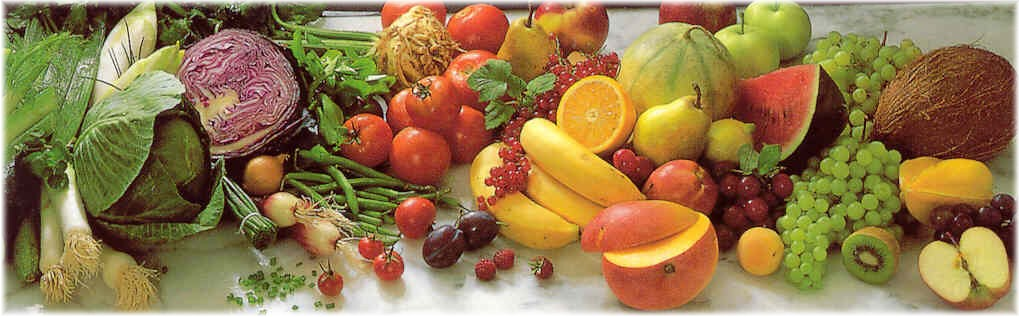 Jídelní lístek 2.1.2023 – 8.1.2023Pondělí 2.1.2023		Polévka: Rajská se zavářkouPašerácké žebírko, vařené bramboryÚterý 3.1.2023 		Polévka: Hovězí vývar s drobenímPřírodní plátek na houbách, dušená rýžeStředa 4.1.2023		Polévka: Bujón s vejciŠpanělský ptáček, dušená rýžeČtvrtek 5.1.2023  		Polévka: Sváteční zeleninováVepřové kostky, špenát, bramborový knedlíkPátek 6.1.2023 		Polévka: ChalupnickáPečené kuře alá kachna, zelí, knedlíkSobota 7.1.2023		Polévka: Zeleninová s kapustouVepřové ragů, těstovinyNeděle 8.1.2023		Polévka: Francouzká1) Přírodní vepřová pečeně, houskový knedlík